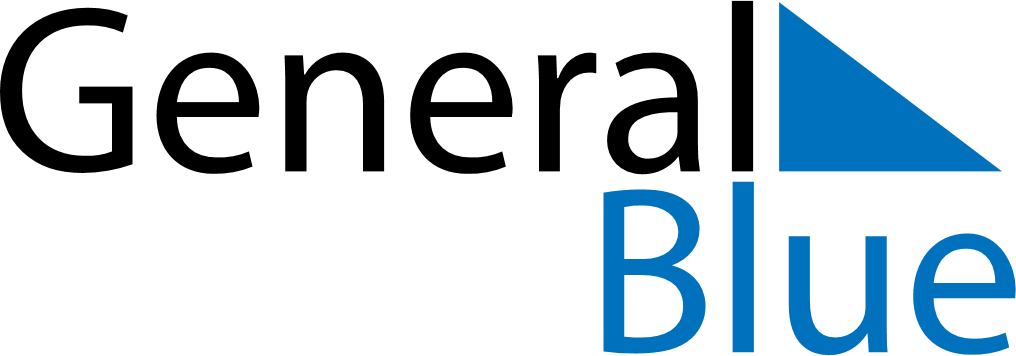 June 2024June 2024June 2024June 2024June 2024June 2024June 2024Ouadda, Haute-Kotto, Central African RepublicOuadda, Haute-Kotto, Central African RepublicOuadda, Haute-Kotto, Central African RepublicOuadda, Haute-Kotto, Central African RepublicOuadda, Haute-Kotto, Central African RepublicOuadda, Haute-Kotto, Central African RepublicOuadda, Haute-Kotto, Central African RepublicSundayMondayMondayTuesdayWednesdayThursdayFridaySaturday1Sunrise: 5:11 AMSunset: 5:45 PMDaylight: 12 hours and 33 minutes.23345678Sunrise: 5:11 AMSunset: 5:45 PMDaylight: 12 hours and 33 minutes.Sunrise: 5:11 AMSunset: 5:45 PMDaylight: 12 hours and 34 minutes.Sunrise: 5:11 AMSunset: 5:45 PMDaylight: 12 hours and 34 minutes.Sunrise: 5:11 AMSunset: 5:45 PMDaylight: 12 hours and 34 minutes.Sunrise: 5:11 AMSunset: 5:46 PMDaylight: 12 hours and 34 minutes.Sunrise: 5:11 AMSunset: 5:46 PMDaylight: 12 hours and 34 minutes.Sunrise: 5:11 AMSunset: 5:46 PMDaylight: 12 hours and 34 minutes.Sunrise: 5:12 AMSunset: 5:46 PMDaylight: 12 hours and 34 minutes.910101112131415Sunrise: 5:12 AMSunset: 5:47 PMDaylight: 12 hours and 34 minutes.Sunrise: 5:12 AMSunset: 5:47 PMDaylight: 12 hours and 35 minutes.Sunrise: 5:12 AMSunset: 5:47 PMDaylight: 12 hours and 35 minutes.Sunrise: 5:12 AMSunset: 5:47 PMDaylight: 12 hours and 35 minutes.Sunrise: 5:12 AMSunset: 5:47 PMDaylight: 12 hours and 35 minutes.Sunrise: 5:12 AMSunset: 5:48 PMDaylight: 12 hours and 35 minutes.Sunrise: 5:13 AMSunset: 5:48 PMDaylight: 12 hours and 35 minutes.Sunrise: 5:13 AMSunset: 5:48 PMDaylight: 12 hours and 35 minutes.1617171819202122Sunrise: 5:13 AMSunset: 5:48 PMDaylight: 12 hours and 35 minutes.Sunrise: 5:13 AMSunset: 5:49 PMDaylight: 12 hours and 35 minutes.Sunrise: 5:13 AMSunset: 5:49 PMDaylight: 12 hours and 35 minutes.Sunrise: 5:13 AMSunset: 5:49 PMDaylight: 12 hours and 35 minutes.Sunrise: 5:13 AMSunset: 5:49 PMDaylight: 12 hours and 35 minutes.Sunrise: 5:14 AMSunset: 5:49 PMDaylight: 12 hours and 35 minutes.Sunrise: 5:14 AMSunset: 5:50 PMDaylight: 12 hours and 35 minutes.Sunrise: 5:14 AMSunset: 5:50 PMDaylight: 12 hours and 35 minutes.2324242526272829Sunrise: 5:14 AMSunset: 5:50 PMDaylight: 12 hours and 35 minutes.Sunrise: 5:15 AMSunset: 5:50 PMDaylight: 12 hours and 35 minutes.Sunrise: 5:15 AMSunset: 5:50 PMDaylight: 12 hours and 35 minutes.Sunrise: 5:15 AMSunset: 5:50 PMDaylight: 12 hours and 35 minutes.Sunrise: 5:15 AMSunset: 5:51 PMDaylight: 12 hours and 35 minutes.Sunrise: 5:15 AMSunset: 5:51 PMDaylight: 12 hours and 35 minutes.Sunrise: 5:16 AMSunset: 5:51 PMDaylight: 12 hours and 35 minutes.Sunrise: 5:16 AMSunset: 5:51 PMDaylight: 12 hours and 35 minutes.30Sunrise: 5:16 AMSunset: 5:51 PMDaylight: 12 hours and 35 minutes.